CARTILLA DE SUPERPODERES PARA TORNEO DE DATCHBALLSUPERPODERDESCRIPCIÓNFIGURADESCRIPCIÓNFIGURADESCRIPCIÓNFIGURADESCRIPCIÓN FIGURA CREATIVAAVATARFIGURA DE 2Utilizar una raqueta como escudo durante el juego.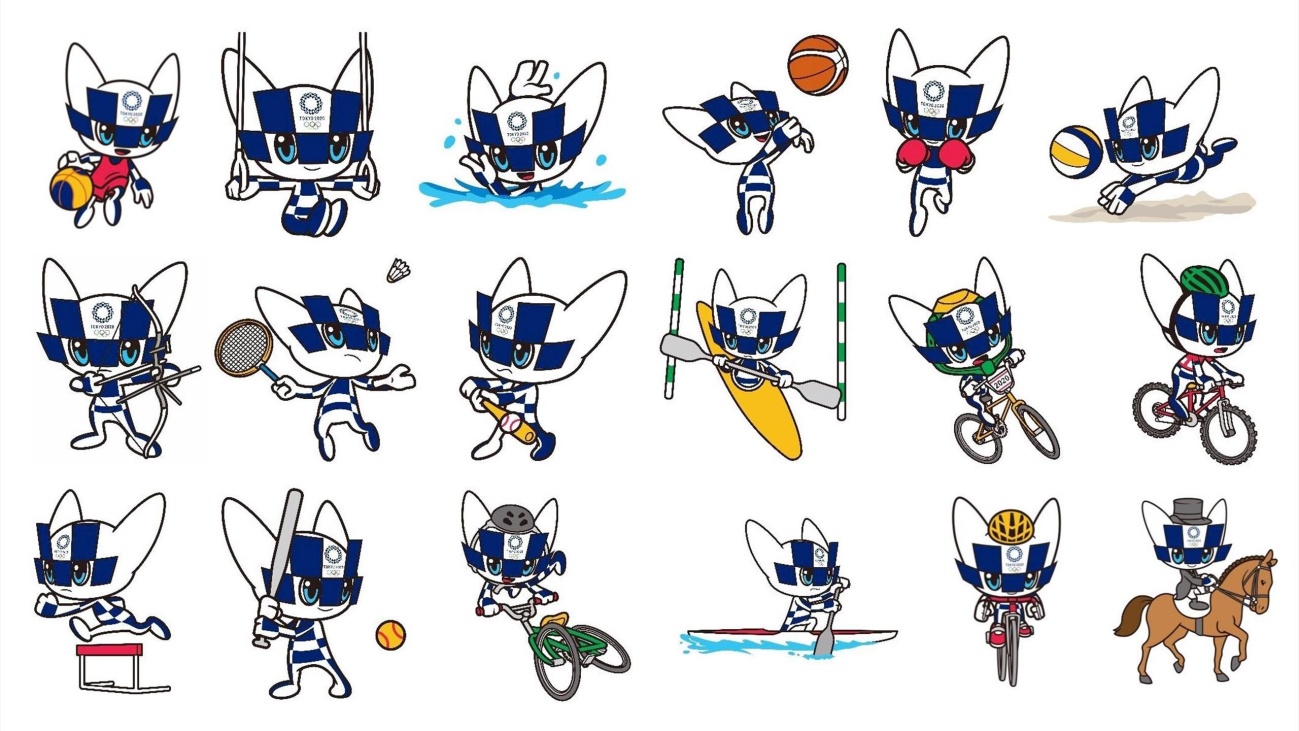 FIGURA DE 3Inmune si te encuentras tumbado boca abajo durante un máximo de 5 segundos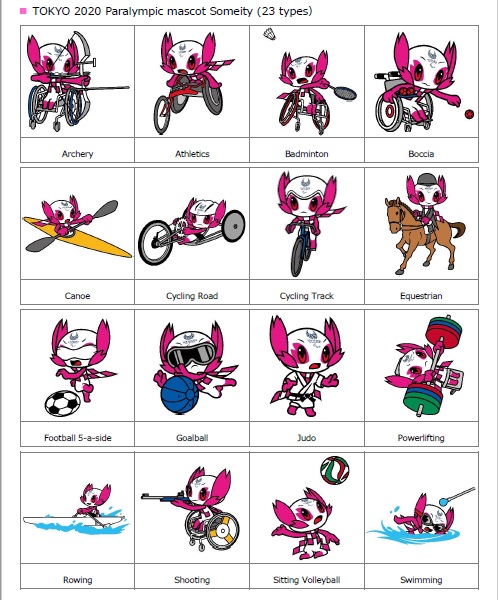 FIGURAS DE 4Inmune si te encuentras con los dos pies en el aire.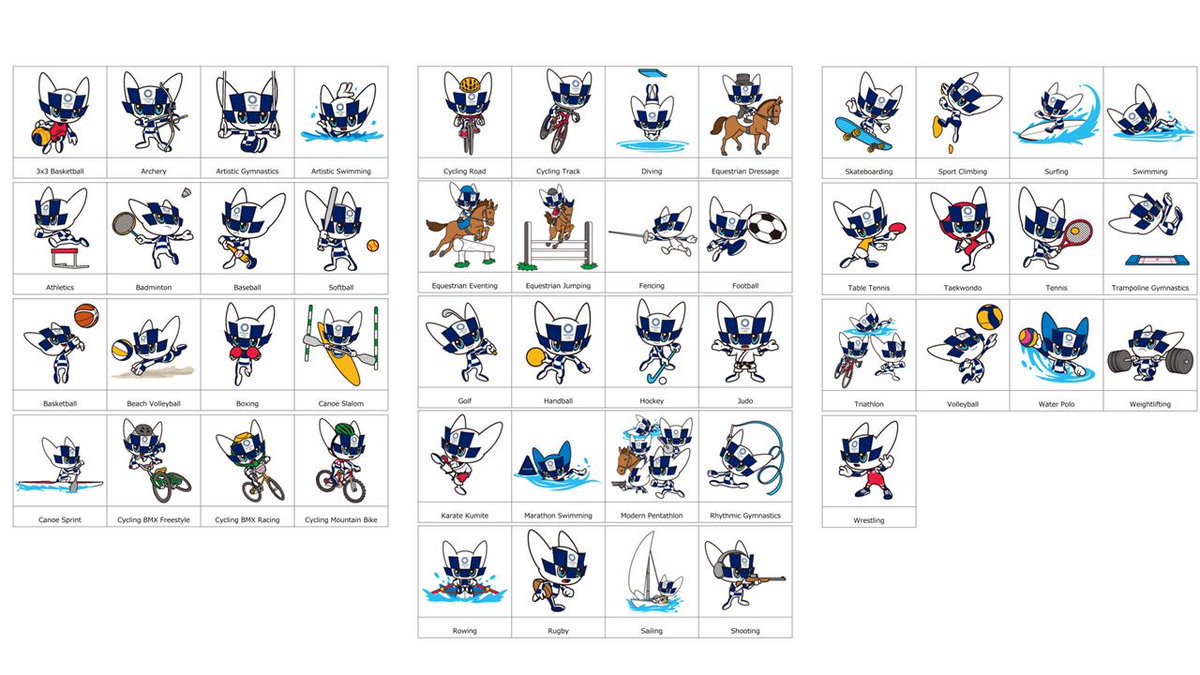 FIGURAS DE 5Protección con un balón de baloncesto entre las manos.FIGURAS DE 6Golpeo del balón con el pie como movimiento ofensivo.